BURBANK-GLENDALE-PASADENA 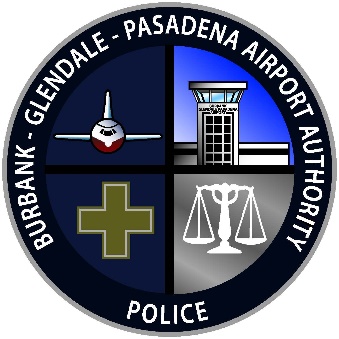 AIRPORT AUTHORITY POLICE DEPARTMENTPre-Screener Application(PRE-EMPLOYMENT QUESTIONAIRRE) (AN EQUAL OPPORTUNITY EMPLOYER)Signature:______________________________________________	Date: Date: Name: Name: Phone#: Alternate Phone # Address:City: State:Zip Email Address: Driver License #        - State Are you interested in   FULL-TIME     PART-TIME       ANYPERSONAL INFORMATIONYes       No       Are you a United States Citizen?	Yes       No       Do you possess a High School diploma or GED?	Yes       No       Have you received 3 or more moving traffic violations within the past three years?	Yes       No       Have you ever been convicted of a felony?	Yes       No       If employed by a law enforcement agency, are you now under investigation?	Yes       No       Have you used, possessed, or cultivated an illegal controlled substance?  Date last used: 	Yes       No       Have you been cited for any drug or alcohol related charges within the past five years? When: 	Yes       No       Have you ever been convicted of any crime involving, but not limited to: perjury, domestic violence,                                   sexual misconduct (of any kind) or assault/battery?	Yes       No       Have you ever worked at the Burbank-Glendale-Pasadena airport Authority Police Department,                                   Airport Group International, Inc, Lockheed Air Terminal, Inc, or any other affiliate before?                                  Where & When? Please select the highest-level POST Professional Certificate Attained: 	Present or Most Recent1. Employer: Dates of Employment:  From                         To Position(s) Held: Reason for Leaving: Description of Duties: 2. Employer: Dates of Employment:  From                         To Position(s) Held: Reason for Leaving: Description of Duties: 3. Employer: Dates of Employment:  From                         To Position(s) Held: Reason for Leaving: Description of Duties: 4. Employer: Dates of Employment:  From                         To Position(s) Held: Reason for Leaving: Description of Duties: If you answer “yes” to the following, you must attach a full explanation before your application will be considered.Yes       No       Have you ever been disciplined by any current or past employer(s)? If military                                  experience, list disciplines, i.e., Article 15, etc. (List each discipline, employer, and                                  dates.)	Yes       No       Have you ever been terminated or asked to resign from a job? (List each employer,                                  reason and dates.	EDUCATION RECORDDo you have a college degree? Yes       No       Type of degree:                                    Course of Study: Is your POST Certification Current: Yes       No       You must have a minimum of a POST Basic Certificate and you must not have been retired for more than three (3) years for POST Certification to be current or you must have attended a POST Re-Certification Course within the past three (3) years.If retired over three (3) years, have you attended a POST Re-Certification Course: Yes       No       When:                               Where: CRIMINAL HISTORYNote – Because you are applying to a law enforcement agency, you must include information about any arrest, charge, conviction, or other criminal activity, even if the records are sealed or expunged. If you answer “yes” to any of the following, you must attach a full explanation before your application will be considered.Yes       No       Have you ever been arrested or charged of any felony and/or misdemeanor?Yes       No       Have you ever been convicted of any felony and/or misdemeanor?Yes       No       Have you ever been involved in the sale of illegal drugs?Yes       No       Have you ever taken anything from an employer without proper permission?Yes       No       Are you now or have you ever been a member of a gang or any association that                                   engages in criminal activity?Yes       No       Do you have regular or continuous associations or dealings with anyone under                                   criminal investigation or indictment, or who is involved in criminal behavior?UNITED STATES MILITARY RECORDYes       No       Have you ever been a member of the United States Armed Forces?Branch: Highest Rank: Type of Discharge: Active Duty Dates       From:     To: Reserve Duty Dates    From:     To: Supporting Equality of opportunity in hiring, training, transfer, and promotion has been a Burbank-Glendale-Pasadena Airport Authority policy for many years, with benefits applied fairly and equally to all without regard to age, sex,marital status, race, color, ancestry, religious creed, medical condition, physical handicap, national origin, physical or mental handicap, sexual orientation, pregnancy, or political affiliation.I certify that the answers I have given and the statements I have made in this application are correct and that I have not omitted any information of consequence. I agree not to hold any Burbank-Glendale-Pasadena Airport Authority or Airport Group International, Inc. or any employee liable if my employment is terminated because I have given incorrect answers or statements or omitted important information in this application. I agree to undergo a job-related physical examination, including screening tests for illegal drugs. If I am employed as a result of this application, I will comply with all orders, rules, and regulations of the company. I authorize the companies, schools, and people named in this application to give Burbank-Glendale-Pasadena Airport Authority or Airport Group International, Inc. any requested information concerning any criminal conviction of myself, and I release any such agency from liability for damages for giving this information. I further authorize Burbank-Glendale-Pasadena Airport Authority or Airport Group International, Inc., to disclose any employment or background related information it has obtained about me (i) from this application, (ii) in the course of its private investigations as authorized above, or (iii) from my prior employers to customers of Burbank-Glendale-Pasadena Airport Authority or Airport Group International, Inc., or its affiliates who request such information for verification purposes, to law enforcement agencies and private providers of security when related to inquiries regarding airport security, and to others who in the reasonable judgment of Burbank-Glendale-Pasadena Airport Authority or Airport Group International, Inc. have a legitimate need to review such information. I understand that if I am employed by the company, my employment will not be for any specified term and may be terminated by me or the company at any time for any reason, except as otherwise specifically provided in any written agreement. I understand that employment is conditioned upon my ability to verify eligibility for employment in the United States.